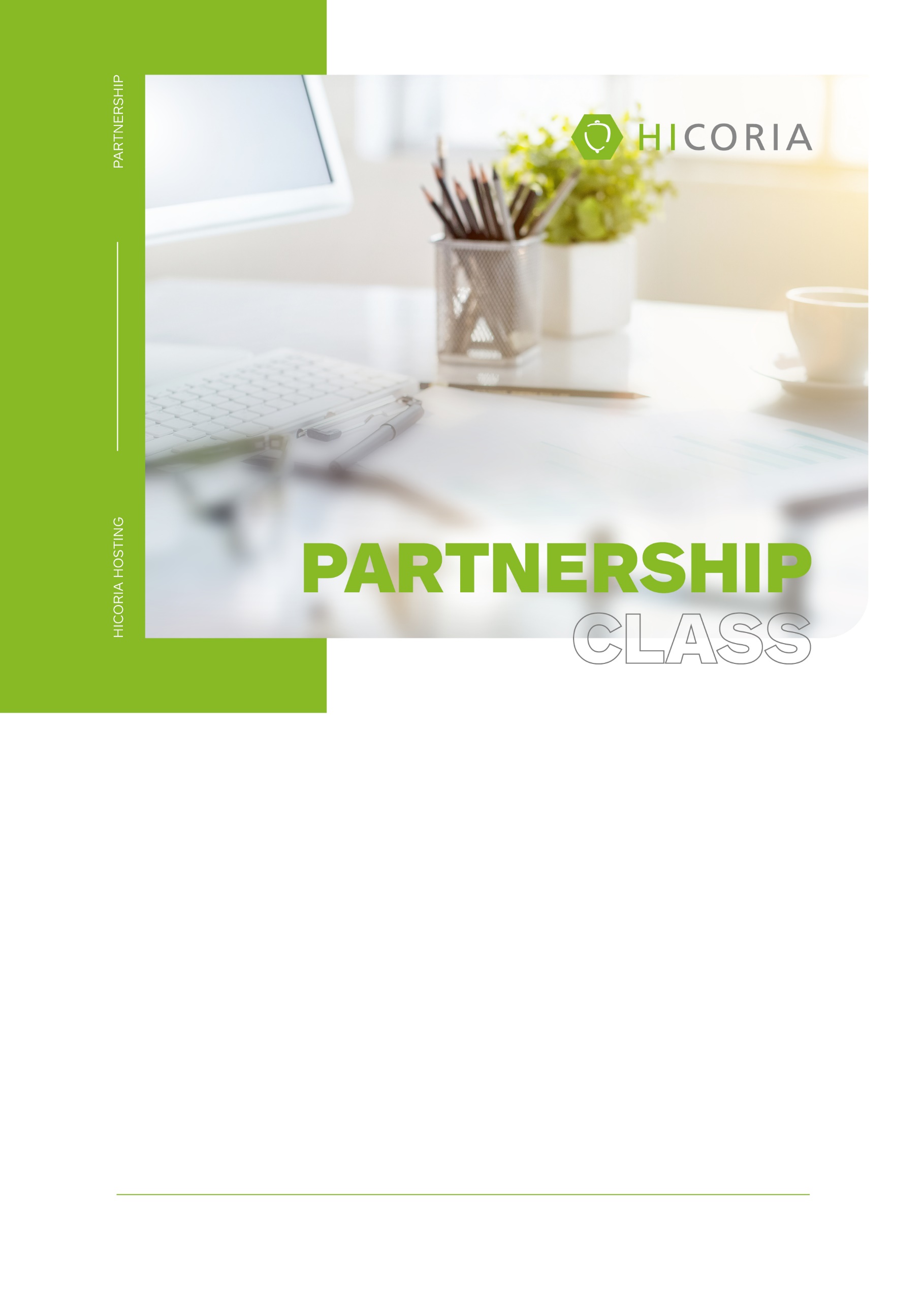 žádostNázev Projektupodnadpis projektuo zařazení mezi sponzorované servery



[ZDE VLOŽTE VAŠE LOGO]Základní údaje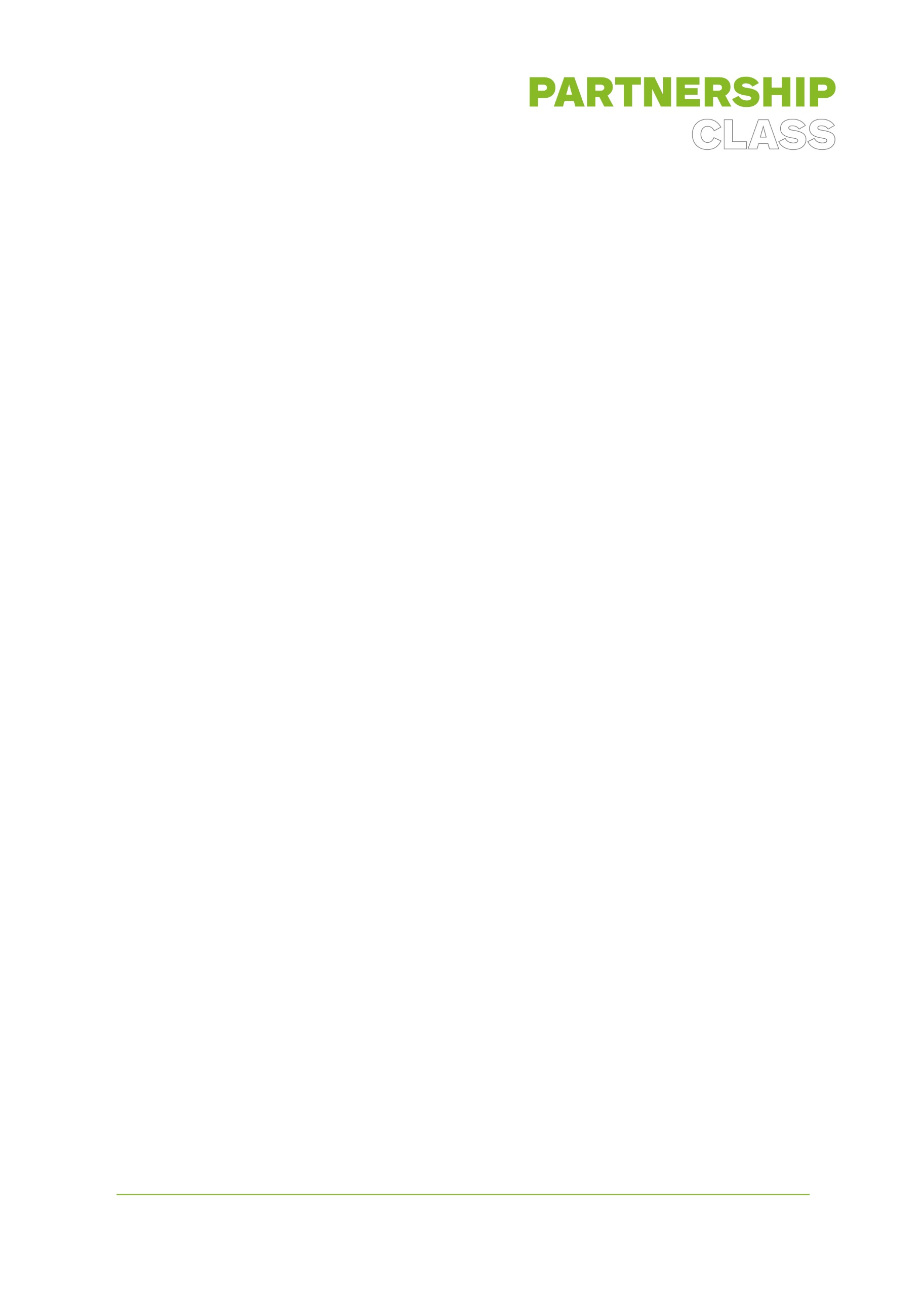 Kontaktní údaje
Údaje vyplňte pravdivě jinak celá žádost bude zamítnuta a anulovánaDůvod vaší žádosti
Krátké shrnutí důvodu žádosti o sponzoring a co vás k tomu vedloMáte/Měli jste u Hicorie hostovaný server
Pokud ano napište jaký a jak dlouho, můžete jich uvést i víceDoporučil vás někdoProsím popište z jakého zdroje jste se o sponzoringu dozvěděliMěli jste v minulosti nějaký typ spoluprácePokud ano uveďte kdy, jaký a proč zkončilaJaká jsou vaše očekávání od spolupráce
V krátkosti napište co očekáváte ze strany Hicoria Hosting od vzájemné spolupráceZaměření projektuHerní zaměření
Nechte pouze odpovídající produktUveďte žádané parametry
Uveďte pouze parametry jenž jsou vidět zde v nabídkách případně napište odpovídající balíček u více serverů uveďte parametry pro všechny, odděljte je pomocí | Rozsah projektu
Popište jak by měl vypadat projekt ve své finální podobě Doba aktivity projektu
Popište jak dlouho projekt funguje a co je zatím hotovoNapište proč bychom měli vybrat váš projekt
Stručně popište co je speciální na vašem projektu a čím se odlišuje od ostatníchVaše možnosti propagacePropagační kanály
Uveďte vaše propagační kanály a nezapomeňte přidat URL a počet sledujícíchDiscord serverVyplňte trvalou pozvánku na váš server, pouze pokud jej mátePravidelnost reklam
Popište typy a četnost propagace kterou hodláte v rámci spolupráce dělatIn-game propagace
Pokud máte možnost ingame propagace popište jakou formou jste ochoten ji provozovatPrezentace projektuPopište váš projekt
Rozsah popisu by měl být jedna A4 normostrana (cca 400 slov)Popis týmu
Popište lidi jež se budou účastnit na daném projektu (zaměření, věková kategorie, zkušenosti ...)Budoucí vize
Popište další nápady jenž s projektem zamýšlíte a kterých byste rád docílilPřílohyZde můžete dodat další texty, screeny aj. podklady které nemají přímo vytvořenou sekciCelé jméno:Kontaktní email:Telefonní číslo (s předvolbou):Rok narození:Game Hosting servery (Minecraft, CS:GO, MC:PE, MC Ultimate, Factorio, Terraria, Rust, CS 1.6, TF 2, Valheim)				VPS Hosting servery				VPN Hosting servery				MusicBot Hosting servery				Sloty:RAM:vCPU:Disk:Balíček:NázevURLSledujícíYoutubeURLSubs/viewsIGURLFollow